Příloha č.: 1 k materiálu č.: 4/3Počet stran přílohy: 2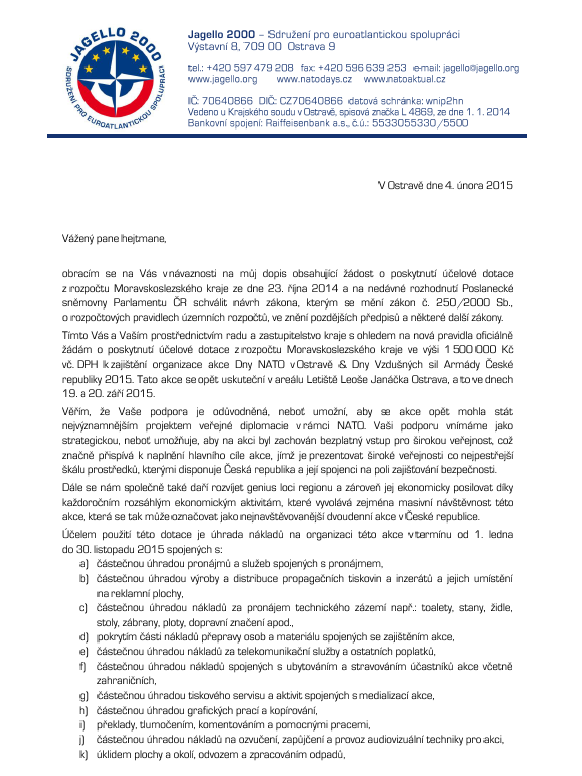 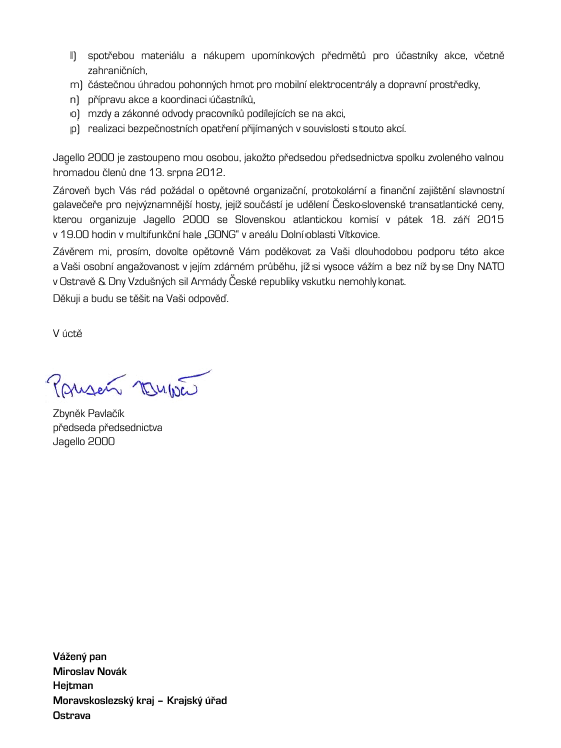 